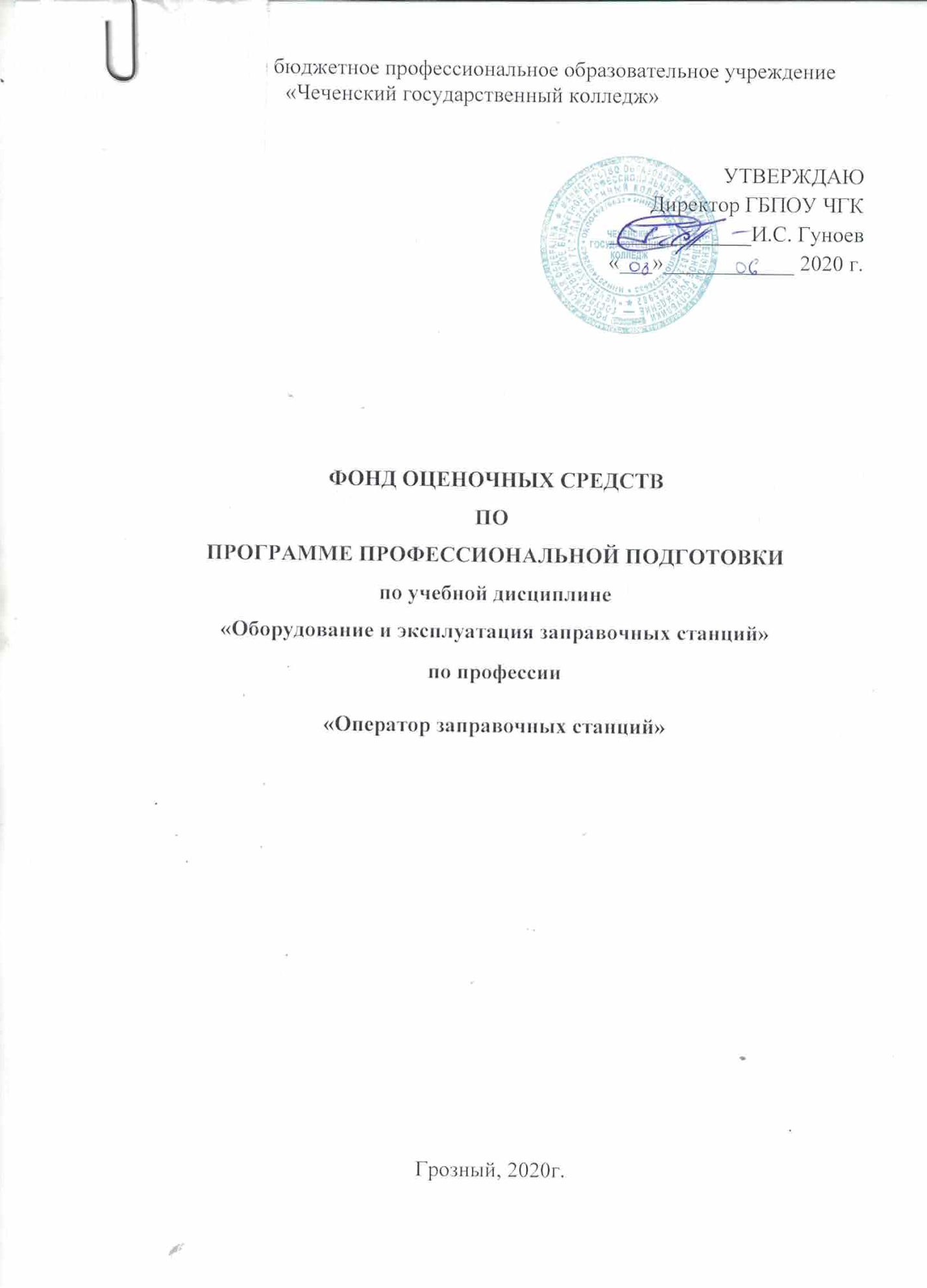 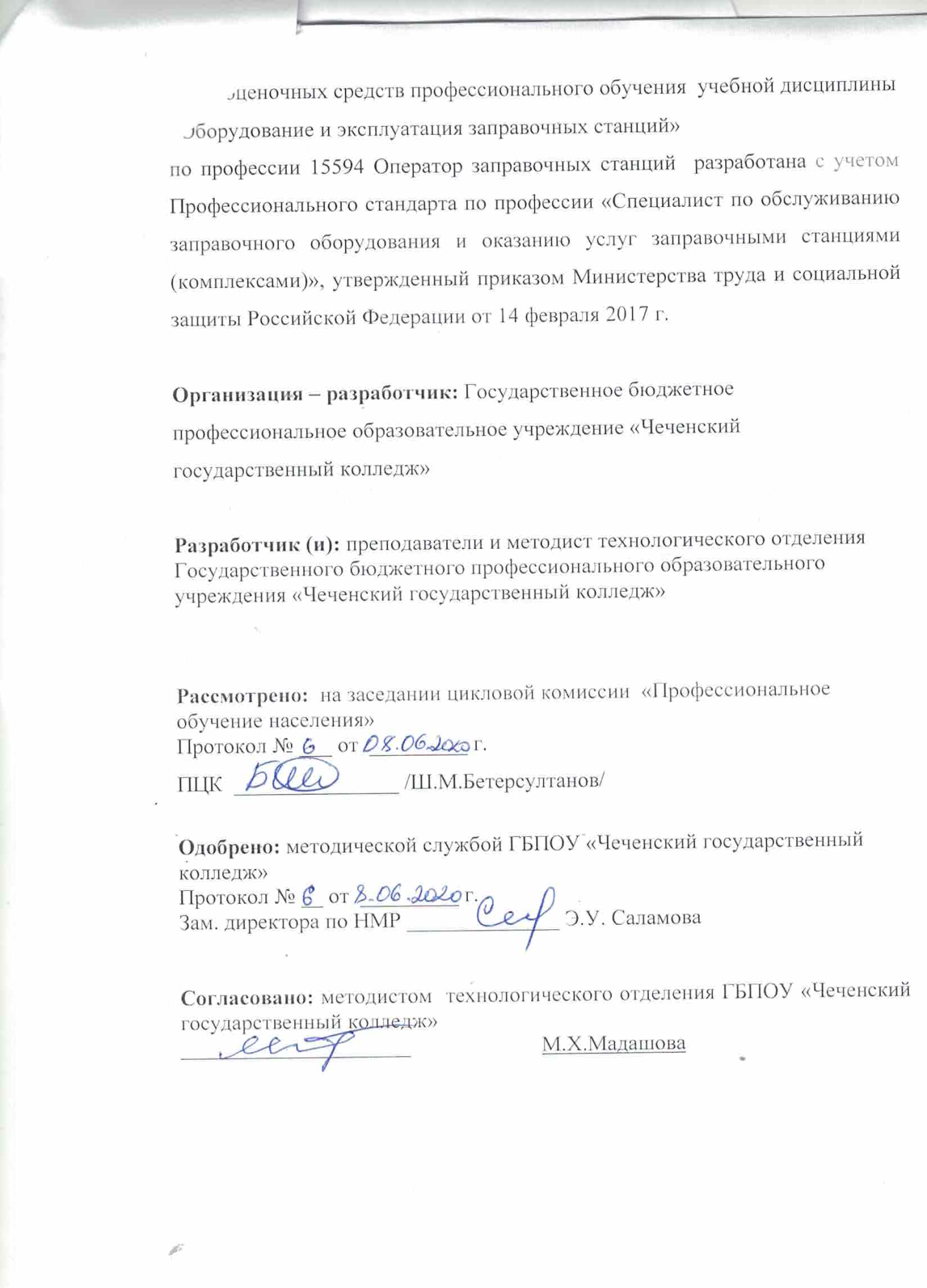  СОДЕРЖАНИЕI. ПАСПОРТ КОМПЛЕКТА ФОНДА ОЦЕНОЧНЫХ СРЕДСТВНастоящий фонд оценочных средств предназначен для оценки освоения итоговых образовательных результатов по учебной дисциплине «Оборудование и эксплуатация заправочных станций» в рамках реализации  программы профессионального обучения разработан на основе  по профессии 15594 Оператор заправочных станций.Для оценки итоговых образовательных результатов по учебной дисциплине «Оборудование и эксплуатация заправочных станций» проводится дифференцированный зачет. Целью дифференцированного зачета является определение качества приобретённых обучающимися практических профессиональных умений и первоначального практического опыта.  Для положительного заключения по результатам оценочной процедуры по профессиональному модулю решение, констатирующее освоение кандидатом учебной дисциплины - не менее 70%.Результаты оценочной процедуры заносятся в протокол и сводную оценочную ведомость.2.Результаты освоения программы учебной дисциплины, подлежащие проверкеВид профессиональной деятельностиРезультатом освоения учебной дисциплины является готовность обучающегося к выполнению вида профессиональной деятельности — разработка технологических процессов и проектирование изделий и составляющих его общих и профессиональных компетенций:ОК 1. Понимать сущность и социальную значимость будущейпрофессии, проявлять к ней устойчивый интерес.ОК  2.  Организовывать  собственную  деятельность,  исходя  из  цели испособов ее достижения, определенных руководителем.ОК  3.  Анализировать  рабочую  ситуацию,  осуществлять  текущий  и итоговый  контроль,  оценку  и  коррекцию  собственной деятельности,нести ответственность за результаты своей работы.ОК 4. Осуществлять поиск информации, необходимой дляэффективного выполнения профессиональных задач.ОК  5.  Использовать  информационно-коммуникационные  технологиив профессиональной деятельности.ОК  6.  Работать  в  команде,  эффективно  общаться  с  коллегами, руководством, клиентами.ПК 3.1. Производить  заправку  горючими  и  смазочными материаламитранспортных средств на заправочных станциях.ПК 3.2. Проводить  технический  осмотр  и  ремонт  оборудованиязаправочных станций. ПК  3.3.  Вести  и  оформлять  учетно-отчетную  и  планирующуюдокументацию.3. Оценка освоения теоретического курса учебной дисциплины «Оборудование и эксплуатация заправочных станций»Итоговый контроль в форме дифференцированного зачета осуществляет проверку усвоения учебного материала. Данная оценка предполагает систематичность постоянного и непрерывного мониторинга качества обучения. Текущий контроль проводится в форме контрольных работ, практических работ, тестов. Критерии оценивания: «5» (отлично) – за глубокое и полное овладение содержанием учебного материала, в котором студент свободно и уверенно ориентируется; за умение практически применять теоретические знания, высказывать и обосновывать свои суждения. Оценка «5» (отлично) предполагает грамотное и логичное изложение ответа. «4» (хорошо) – если слушатель полно освоил учебный материал, владеет научно понятийным аппаратом, ориентируется в изученном материале, осознанно применяет теоретические знания на практике, грамотно излагает ответ, но содержание и форма ответа имеют отдельные неточности. «3» (удовлетворительно) – если студент обнаруживает знание и понимание основных положений учебного материала, но излагает его неполно, непоследовательно, допускает неточности, в применении теоретических знаний при ответе на практикоориентированные вопросы; не умеет доказательно обосновать собственные суждения. «2» (неудовлетворительно) – если студент имеет разрозненные, бессистемные знания, допускает ошибки в определении базовых понятий, искажает их смысл; не может практически применять теоретические знания4.Фонд оценочных средств для итоговой аттестации по учебной дисциплине «Оборудование и эксплуатация заправочных станций»4.1. Задания для оценки освоения дисциплины«Оборудование и эксплуатация заправочных станций»ВАРИАНТ №1Выбрать перечень горюче-смазочных материалов для заправки автомобиля ВАЗ-2110.Назовите дополнительное оборудование автомобиля-цистерны, предназначенного для перевозки ГСМ.Назовите перечень мероприятий по противопожарной безопасности наАЗСВАРИАНТ №2Выбрать перечень горюче-смазочных материалов для заправки автомобиля КАМАЗ-5320 в летний период.Назовите условия хранения на АЗС расфасованных ГСМ.Назовите порядок и условия перекачки ГСМ из автомобиля-цистерны в емкости для хранения.ВАРИАНТ №3Выбрать перечень горюче-смазочных материалов для заправки автомобиля КАМАЗ-5320 в зимний период.Назовите классификацию видов топлива.Назовите требования безопасности в аварийных ситуациях на АЗС.ВАРИАНТ №4Выбрать перечень горюче-смазочных материалов для заправки автомобиля УАЗ-452.Назовите классификацию смазочных материалов.Назовите правила, которые должны соблюдаться при заправке ТС наАЗС.ВАРИАНТ №5Опишите последовательность заправки автомобиля сжиженным газом.Охарактеризуйте марку топлива по сопроводительным документам(паспорт, сертификат).Перечислите требования безопасности для персонала АЗС перед началом и во время работы.ВАРИАНТ №6Опишите порядок приемки сжиженного топлива.Перечислите правила эксплуатации автоматизированной системы отпуска нефтепродуктов.Перечислите порядок отпуска и оплаты нефтепродуктов по платежным документам.ВАРИАНТ №7Опишите порядок пуска и остановки топливно-заправочной колонки.Охарактеризуйте порядок учета расхода эксплуатационных материалов.Перечислите требования безопасности для персонала АЗС перед началом и во время работы.4.2 Тестовые задания по дисциплинеВариант 11. Присоединительные сливные устройства резервуаров АЗС и наконечникирукавов автоцистерн должны быть изготовлены из:А. Неискрящих при ударе материаловБ. Специальных пластмассВ. Огнеупорных материалов2. Сливные рукава должны быть:А. ВодонепроницаемымиБ. Маслобензостойкими и токопроводящимиВ. Влагопоглащающими3. Перед сливом нефтепродукта автопоезд следует устанавливать:А. По ходу движения автотранспортаБ. С наветренной стороны4. Слив нефтепродуктов в резервуары АЗС должен быть:А. Частично-герметизированнымБ. Герметизированным5. Не допускается слив нефтепродуктов:А. Падающей струейБ. Движением по стенке резервуара6. Работники, открывающие люки автомобильных цистерн, резервуаров иколодцев или заправляющие в них приемные рукава, должны находиться, воизбежание вдыхания паров нефтепродуктов:А С подветренной стороныБ. С наветренной стороны7. Во время слива не допускается движение автотранспорта на расстоянииближе:А. 7 метровБ. 5 метровВ. 3 метров от люков резервуаров АЗС8. Автоцистерны должны иметь устройства для отвода:А. Статического электричестваБ. Гидростатического электричестваВ. Импульсивного электричествапри их наливе, сливе и в движении9. Заземляющий проводник сначала присоединяют:А. К заземляющему устройству, а затем корпусу цистерныБ. К корпусу цистерны, а затем - к заземляющему устройству10. Снимается заземление после отсоединения шлангов от сливных устройстврезервуара, сначала:А. От заземляющего устройства, а затем - с корпуса цистерныБ. С корпуса цистерны, а затем - от заземляющего устройстваВ 2.11. Мотоциклы, мотороллеры, мопеды необходимо перемещать к топливо-и смесераздаточным колонкам и от них вручную с заглушенным двигателем,пуск и остановка которого должны производиться на расстоянии не менее:А. 25 мБ. 20 мВ. 15 м от колонок12. Расстояние между автомобилем, стоящим под заправкой, и следующим заним должно быть не менее:А. 1 мБ. 3мВ. 2 м13. Расстояние между последующими автомобилями, стоящим под заправкойдолжно быть не менее:А. 1 мБ. 2 мВ. 3 м14. Заправка автомашин, груженных горючими или взрывоопасными грузами,производится на специально оборудованной площадке, расположенной нарасстоянии не менее:А. 30мБ. 20 мВ. 25 м от территории АЗС15. Для местного освещения при осмотре резервуаров, колодцев (подвалов) иколонок применять взрывобезопасные аккумуляторные фонари напряжениемне выше:А. 6 ВБ. 12 ВВ. 36 В16. Взрывобезопасные аккумуляторные фонари следует включать и выключатьвне колодцев и на расстоянии более:А. 7 мБ. 5 мВ. 3м от заправочных колонок.17. Скорость движения транспорта на территории АЗС не должна превышать:А. 10 км/чБ. 5км/чВ. 15 км/ч18. На территории АЗС не допускается отпускать бензин:А. В полиэтиленовые канистры и стеклянную таруБ. В металлическую тару с загрязнением19. С помощью чего производится проверка на наличие воды в ёмкости снефтепродуктомА. Специального индикатораБ. Водочувствительной лентыВ. Светочувствительной плёнки20. Сроки осмотра заземляющего устройства:А. Внешний осмотр не реже одного раза в месяцБ. Не реже двух раз в месяцВ. Не реже одного раза в неделю6.1. Тестовые задания по ПМ 3 «Заправка транспортных средствгорючими и смазочными материалами»Вариант 21. Дыхательный клапан предназначен для:А. Оба варианта являются вернымиБ. Регулирования давления в газовом пространстве резервуараВ. Защиты от попадания пламени и искр внутрь резервуара2. Работа дыхательного клапана должна проверятся в весенне-летний период:А. не реже одного раза в неделюБ. не реже одного раза в десять днейВ. не реже двух раз в месяц3. Работа дыхательного клапана должна проверятся при температуре ниже 0градусов:А. не реже одного раза в десять днейБ. не реже двух раз в месяцВ. не реже одного раза в неделю4. Сроки осмотра заземляющего устройства:А. Внешний осмотр не реже одного раза в месяцБ. Не реже двух раз в месяцВ. Не реже одного раза в неделю5. Сроки осмотра сливного фильтра:А. не реже одного раза в неделюБ. не реже двух раз в месяцВ. не реже одного раза в месяц6. Сроки осмотра всасывающего фильтра:А. не реже одного раза в месяцБ. не реже двух раз в месяцВ. не реже одного раза в неделю7. Сроки осмотра прокладки крышки горловины:А. Не реже одного раза в неделюБ. Не реже двух раз в месяцВ. Два раза в год8. При замерах и отборе проб следует стоять:А. С подветренной стороныБ. С наветренной стороны9. Для сохранения качества хранимых светлых нефтепродуктов и масел безприсадок каждый действующий резервуар должен зачищатся:А. не реже одного раза в два годаБ. не реже одного раза в годВ. не реже одного раза в три года10. Для сохранения качества хранимых масел с присадками каждыйдействующий резервуар должен зачищатся:А. не реже одного раза в три годаБ. не реже одного раза в два годаВ. не реже одного раза в годВ-2. 11. Продолжительность работы внутри резервуара при его зачистке ипоследующий отдых составляют:А. 30 минутБ. 20 минутВ. 15 минут12. Проведение испытаний на герметичность технологических трубопроводовпроводится:А. не реже одного раза в 3 годаБ. не реже одного раза в 5 летВ. не реже одного раза в 7 лет13. Проверка состояния устройств молниезащиты проводится:А. один раз в годБ. два раза в годВ. четыре раза в годперед началом грозового сезона14. Запасы технических жидкостей для автотранспорта в торговом зале(операторной)не должны превышать:А. пятнадцати фасованных единицБ. десяти фасованных единицВ. двадцати фасованных единиц15. Жидкость называется легковоспламеняющейся, если температура вспышкименьше или равна:А. +84 градусаБ. +73 градусаВ. +61 градус16. Жидкость называется горючей, если температура вспышки больше:А. +61 градусБ. +73 градусаВ. +84 градуса17. В резервуаре с бензинами должен быть остаток:А. не менее 10%Б. не менее 5%В. не менее 15%18. Работа АЗС должна быть немедленно прекращена при проливе большогоколичества нефтепродуктов:А. более 4 кв. метровБ. более 5 кв. метровВ. более 6 кв. метров19. Расстояние между автомобилем, стоящим под заправкой, и следующим заним должно быть не менее:А. 1 мБ. 3мВ. 2 м20. Резервуар разрешается наполнять не более чем на:А. 93% его объёмаБ. 95% его объёмаВ. 98 % его объёмаСТР.паспорт комплекта фонда оценочных средств4РЕЗУЛЬТАТЫ ОСВОЕНИЯ УЧЕБНОЙ ДИСЦИПЛИНЫ, ПОДЛЕЖАЩИЕ ПРОВЕРКЕ5ОЦЕНКА ОСВОЕНИЯ УЧЕБНОЙ ДИСЦИПЛИНЫ7ФОНД ОЦЕНОЧНЫХ СРЕДСТВ ДЛЯ ИТОГОВОЙ АТТЕСТАЦИИ ПО УЧЕБНОЙ ДИСЦИПЛИНЕ8